JURNAL ILMIAHTINJAUAN KRIMINOLOGIS TINDAK PIDANA KEKERASAN TERHADAP ISTERI DITINJAU DARI UNDANG-UNDANG NOMOR 23 TAHUN 2004 (Studi Kasus Di Kota Mataram)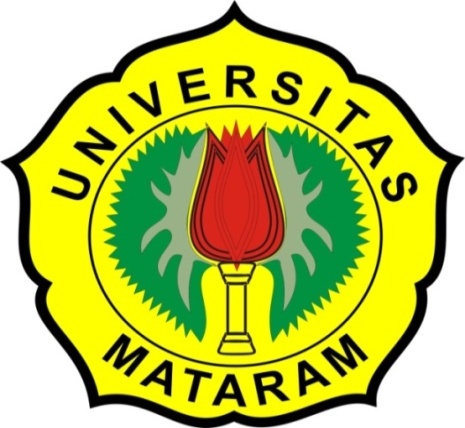 Oleh:NI WAYAN SUSILAWATID1A 010 020FAKULTAS HUKUMUNIVERSITAS MATARAMMATARAM2014